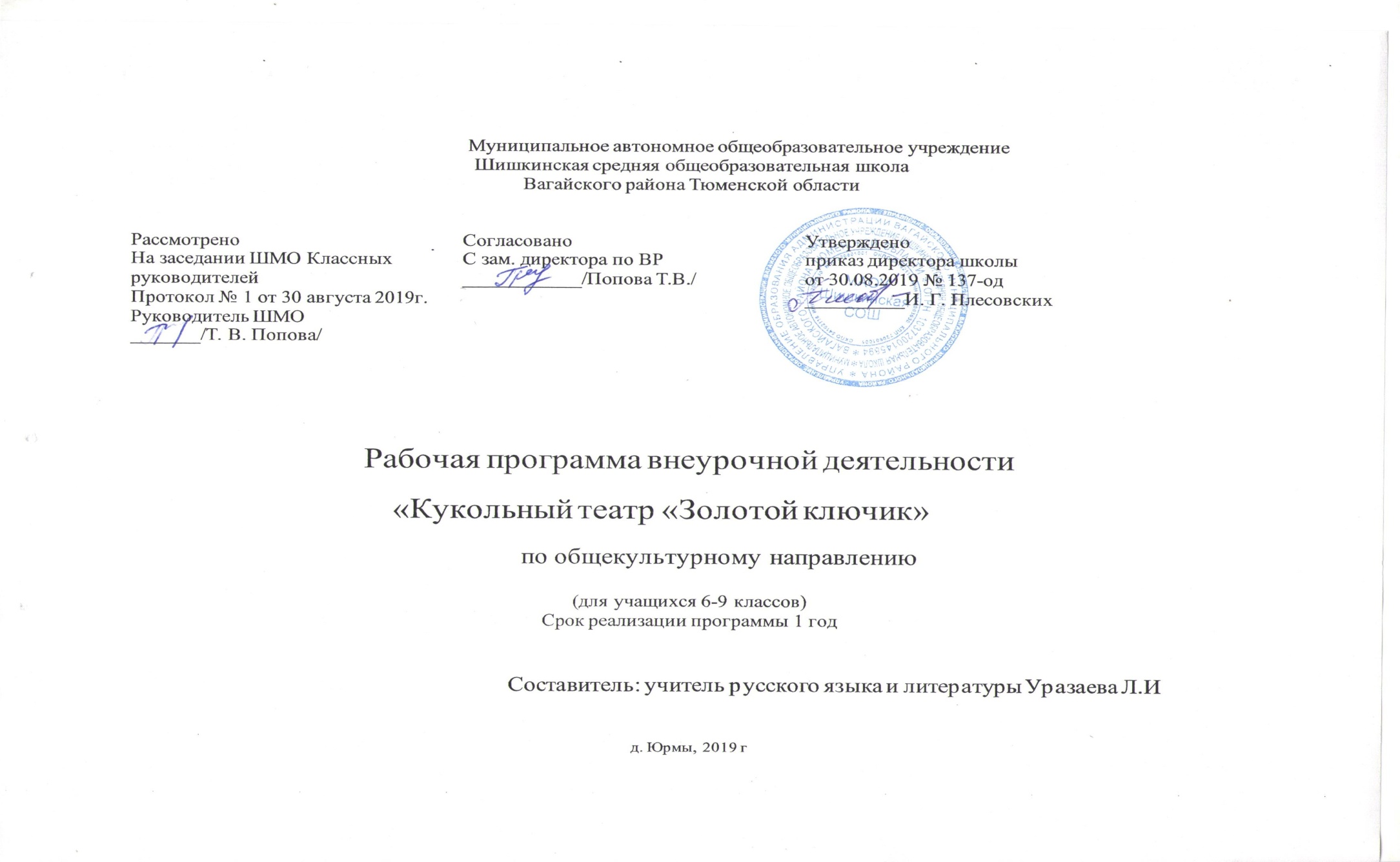 ПЛАНИРУЕМЫЕ РЕЗУЛЬТАТЫ ОСВОЕНИЯ УЧЕБНОГО ПРЕДМЕТА1. Личностные результаты:проявление заботы о человеке при групповом взаимодействии;правила поведения на занятиях, раздевалке, в игровом творческом процессе;правила игрового общения, о правильном отношении к собственным ошибкам, к победе, поражению;анализ и сопоставление, обобщение, проявление настойчивости в достижении цели;соблюдение правил игры и дисциплины;взаимодействие с партнерами по команде (способность проявлять терпимость, взаимовыручку и т.д.);выражение себя в различных доступных и наиболее привлекательных видах творческой и игровой деятельности;подведение итогов занятия;анализ и систематизация полученные умения и навыки.2. Метапредметные результаты:ценностное отношение театру как к культурному наследию народа;нравственно-этический опыт взаимодействия со сверстниками, старшими и младшими детьми, взрослыми в соответствии с общепринятыми нравственными нормами;планирование своих действия в соответствии с поставленной задачей;контроль и оценка процесса и результатов деятельности;выбор вида чтения в зависимости от цели;получение сведений о многообразии театрального искусства.3. Предметные результаты:развитие качеств помогающих импровизировать, работать в группе, в коллективе, выступать перед публикой, зрителями;выбор и организация творческого проекта;приобретение первоначального опыта самореализации в различных видах творческой деятельности;формирование потребности выражения себя в доступных видах творчества, игре.Содержание курса внеурочной деятельностиТематическое планирование№ п/пРаздел (тема) курсаКоличество часовВиды деятельностиФормы организации1Введение.3- знакомство с историей театра и историей кукольного театра как разновидности пространственно-временного искусства;- усвоение специальной терминологии- заочные экскурсии- беседы- индивидуальное и групповое практическое творчество2«В кукольном театре»5- знакомство с различными видами кукол и ширм-заочные экскурсии;- практическая работа по изготовлению простейших кукол разных видов3Постановка спектакля. Подготовительный этап.19- проговаривать последовательность действий.- высказывать своё предположение (версию)- работать по предложенному учителем плану- заочные экскурсии различной тематики- практическая работа по изготовлению кукол, ширмы, подбору музыкального оформления спектакля.4Постановка спектакля. Репетиционный период.7- уметь работать в группе.- определять и формулировать цель деятельности с помощью учителя.самостоятельная и групповая работа учащихся- подготовка к исполнению пьесы;- премьера спектакля.Итого34№урокаТемы занятия№урокаТемы занятия1.Введение (3 часа)1.Введение (3 часа)1Вводное занятие. История театрального искусства.2История кукольного театра как разновидности пространственно-временного искусства.3Профессии в кукольном театре. Профессиональная лексика этого вида искусства.2. В кукольном театре. (5 часов)2. В кукольном театре. (5 часов)4Виды кукол. Тростевые куклы.5Виды кукол. Куклы-марионетки.6Виды кукол. Пальчиковые куклы. Разыгрывание сказки «Колобок» по ролям.7Виды кукол. Перчаточные куклы. Изготовление простейшей перчаточной куклы.8Виды ширм.3. Постановка спектакля. Подготовительный этап. (19 часов)3. Постановка спектакля. Подготовительный этап. (19 часов)9Просмотр фрагментов кукольных спектаклей профессиональных коллективов.10Обсуждение репертуарного плана. Выбор пьесы для постановки.11Распределение ролей.12«Застольная» работа над пьесой: чтение по ролям, обсуждение концепции спектакля.13Экспликация спектакля.14Формирование рабочих групп: декораторы, художники, бутафоры, реквизиторы.15Приёмы изготовления кукол: набивные куклы, техника папье-маше.16Изготовление кукол. Подготовка эскизов. Выбор типа куклы.17Изготовление кукол. Подготовка выкроек.18Изготовление кукол. Пошив кукол.19Изготовление кукол. Окончательная сборка.20Изготовление ширмы. Подготовка эскиза, выбор типа конструкции.21Изготовление ширмы. Монтаж каркаса.22Изготовление ширмы. Крепление и декорирование фартука.23Изготовление ширмы. Окончательный монтаж.24Подбор музыкального оформления к спектаклю.25Монтаж музыкального оформления к спектаклю.26Приёмы кукловождения.27Работа над мимикой и голосом кукловода.4. Постановка спектакля. Репетиционный период. (7 часов)4. Постановка спектакля. Репетиционный период. (7 часов)28Репетиция спектакля. Заучивание ролей.29Репетиция спектакля. Определение мизансцен.30Репетиция спектакля. Работа с куклами и ширмой.31Генеральный прогон спектакля.32Показ спектакля учащимся МАОУ Юрминская средняя общеобразовательная школа33Анализ спектакля.34Заключительное занятие.